2021 Corporate Partnership Form Please return this completed form with membership payment to: Museum of the Red River, 812 East Lincoln Road, Idabel, OK 74745. Corporate Information Business__________________________________________________________________________________________________________________________________________________________________Contact Name(s) _______________________________________________________________________Mailing address ________________________________________________________________________ __________________________________________________________________________________________________________________________________________________________________________Telephone _________________________ Email _____________________________________________Membership LevelCorporate Partners allow us to provide our programming at little to no cost to the community. We’re happy to tailor your organization’s gift to meet specific organizational goals. For more information about how your gift can be used for a specific program or event, please contact Stephen Ratcliff at pr@motrr.org or by calling the Museum, (580) 286-3616. All other partners, please check the desired level in the space provided.    Corporate Partner ($150)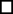 Your organization’s name prominently displayed in the Museum’s lobby 1 day (e.g., Today’s free admission is sponsored by Big Burgers) Recognition in the Museum’s quarterly newsletterInvitation to annual donor events Recognition on the Museum’s website for one year Tour of the Museum upon request for you and your guests    Corporate Leader ($300) 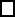 All the benefits of being a Corporate Partner plus...Your organization’s name prominently displayed in the Museum’s lobby for two more days (3 days total)215% discount on the use of Museum facilities for Corporate Events   Corporate Sustainer ($500) All the benefits of being a Corporate Leader plus...Your organization’s name prominently displayed in the Museum’s lobby for 2 more days (5 days total)2An additional 10% discount on the use of the Museum’s facilities for Corporate Events (25% total)3Your logo displayed on the front page of our websiteAcknowledgment and recognition for a program or event of your choice (e.g., The Museum’s Wine and Painting Night sponsored in part by, Winery Inc., and Paint Supplies Ltd.)   Quintus and Mary H. Herron Corporate Circle ($1,000) All the benefits of being a Corporate Sustainer plus...Your organization’s name prominently displayed in the Museum’s lobby for 5 more days (10 days total)2Acknowledgment and recognition for an exhibit of your choice (e.g., Recent Acquisitions cosponsored by Jars Emporium and the Lumber Company).Other Gifts $ ______________	Preferred Dates for Lobby Acknowledgement                                    No Preference __________________________________________________________________________________________________________________________________________________________________________________________________________________